CBP Review/Study GuideUnit Rate1.  Max fills glasses of water for the track team.  He knows a water cooler fills 150 glasses in 30 min.Find the unit rateHow many glasses of water will the cooler fill in 12 minutes?Write your answer from “b” as a ratio/comparison statement.2.  Susan reads 75 pages in 5 minutes.Find the unit rateHow many pages will she read in 90 minutes?How long will it take her to read 90 pages?Write your answer from “b” as a ratio statement.To make chocolate milk, a recipe calls for 12 tablespoons of chocolate syrup for 4 cups of milk.  Find the amount of syrup needed for each situation.1 cup of chocolate milk20 cups of chocolate milkAbsolute Value and Number Lines4. Find the absolute value of each numbera.  		b.  		c.  		d.  		e.  3.  Which numbers have an absolute value of   1.23?4.  Which numbers have an absolute value of   65.  Choose the number line below that shows the value of ALL these numbers:		1.25		-3.75				2	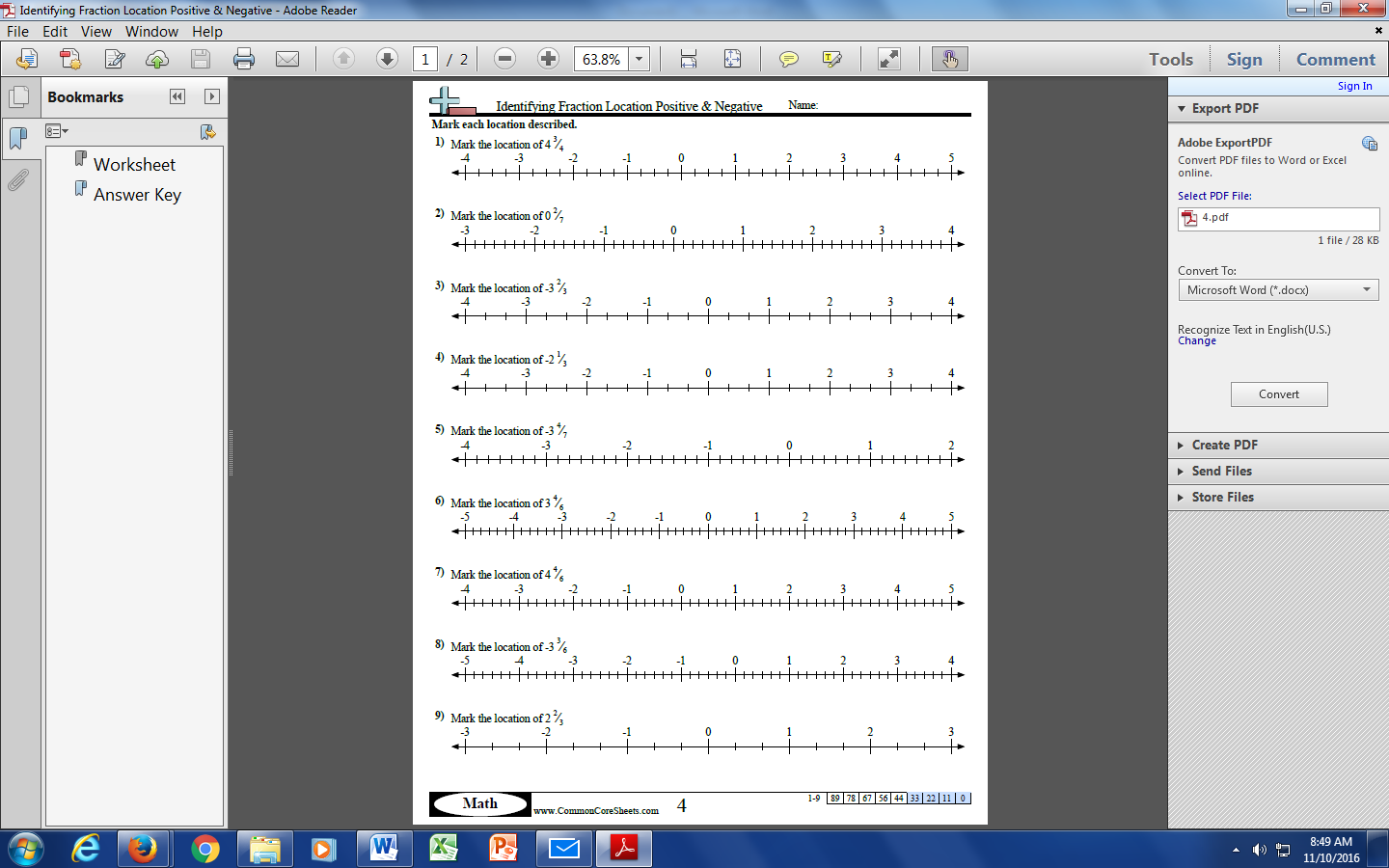 AB C D Comparing and OrderingWrite < or > to compare the two numbers.	a.  -10 _____ -2	b.   ______ 		c.  -7.1 ______ -8.3		d.   ______ 7.  Put the following numbers in order from LEAST to GREATEST	-2		-2.2		-2.002		-2.12		-2.1128.  Put the following numbers in order from LEAST to GREATESTPercentIn a survey of favorite colors, 28 out of 40 people chose blue.  What percent of people picked blue as their favorite color?Also review Check-ups 1-3 and A.C.E. questions…Investigation 3 # 24, 70-72Investigation 4# 2-4, 6-14FractionDecimalPercentRatio50 days out of 200 days35 out of 50 spelling words correct18 out of 25 dirt bikes5 out of 8 games won